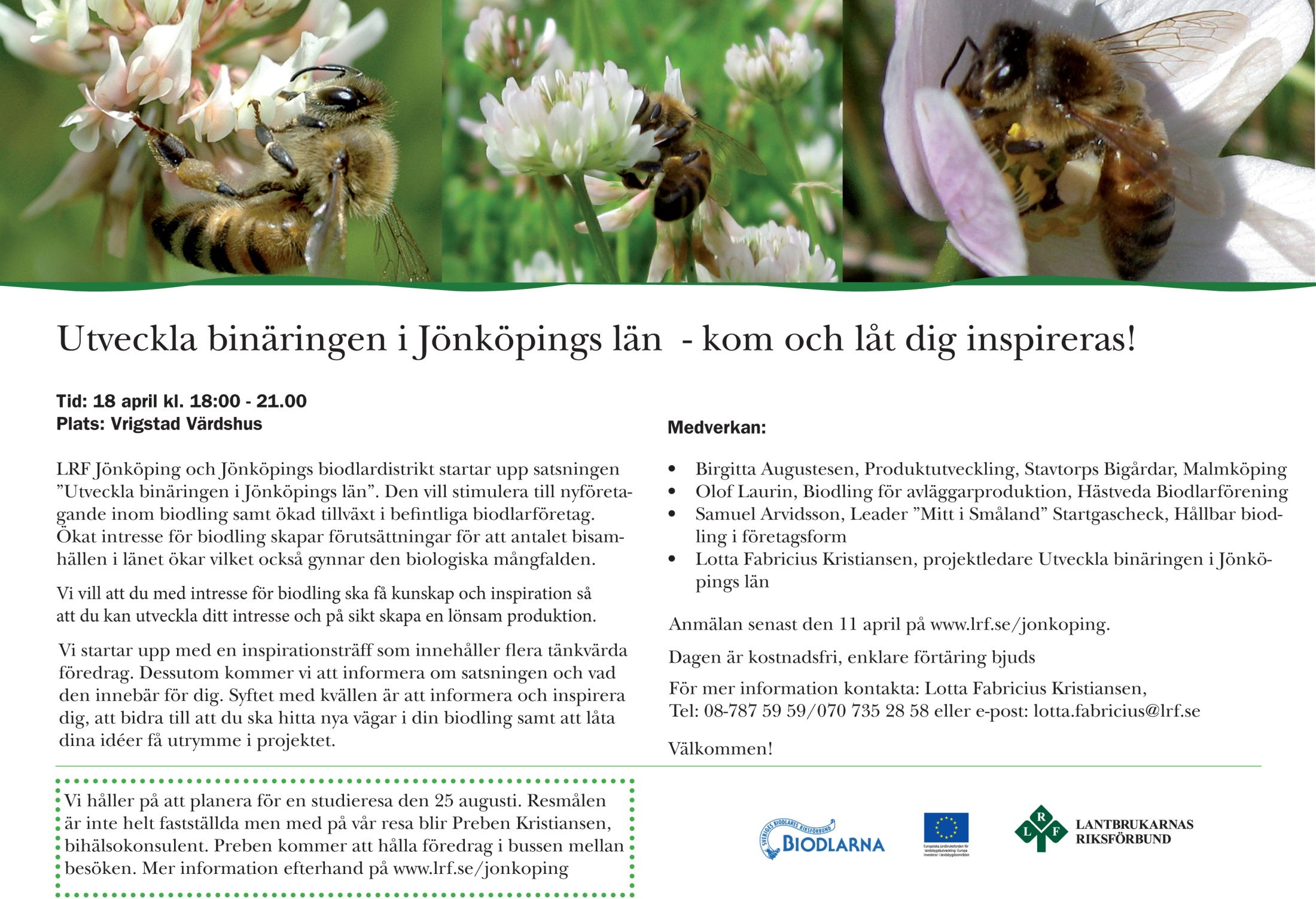 Minnesanteckningar från ”Möte biodlingsprojekt i Sydost och Jönköping”Tid: torsdagen den 22 januari kl 9.30 – 12.00Plats: LRF Sydosts kontor, Kronobergsgatan 9, 352 33 VÄXJÖNärvarande:Kicki Svensson, LRF SydostAnn-Caterine Carlsson, LRF SydostKarin Persson, Kronobergs BiodlardistriktÖrjan Vestgöte, Södra Kalmar BiodlardistriktJonny Ulvtorp, Blekinge BiodlardistriktSture Käll, Jönköpings BioldardistriktLotta Fabricius Kristiansen, LRF JönköpingAnmält frånvaro: Bo Svensson, Norra Kalmar BiodlardistriktPresentation av LRF SydostLRF Sydost har ca 20 000 medlemmar och 120 lokalavdelningar. De har två kontor, Kalmar och Växjö. Regionen omfattar länen Kalmar, Kronoberg och Blekinge. Kicki är regionchef och Lars-Ove Johansson är regionordförande. Just nu arbetar man bl. a. med att ta fram livsmedelsstrategier för länen, detta arbete sker tillsammans med Regionförbunden och länsstyrelserna. Tips om evenemang där man önskar medverkan från biodlarna är MAT2015 i Växjö den 10-12 september 2015. Detta är en mötesplats för närproducerad, småskalig och hållbar måltid. Kronobergs BD tar hand om detta. Man kan läsa mer här: http://www.matsmaland.sePresentation av bakgrunden och projektet i Jönköping ”Utveckla binäringen i Jönköpings län” 2012-2014Projektets övergripande syfte var fler bisamhällen i länet, d.v.s. ”mera bin” och bättre lönsamhet för biodlingsföretagare. Detta projekt skulle bidra med kompetens, utveckling och lönsamhet för de som idag bedriver biodling på företagsmässiga grunder, står i begrepp att utvidga till en sådan nivå eller funderar på att gå från hobbynivå till ett större antal bisamhällen. Aktiviteter, se bilaga 1 för sammanfattande överblick.Genomgång av förslag till projektupplägg med grovt innehåll och omfattning Se bilaga 2 för det utkast som satts samman som projektupplägg utifrån erfarenheter från biodlingsprojektet i Jönköpings län.FinansieringsmöjligheterLandsbygdsprogrammet 2014-2020. Man kan läsa mer om landsbygdsprogrammets status här: http://www.jordbruksverket.se/amnesomraden/landsbygdsutveckling/programochvisioner/landsbygdsprogrammet20142020.4.7c4ce2e813deda4d30780004608.htmlHur vi går vidare, förankring och planeringLotta gör minnesanteckningarna och skickar ut till mötesdeltagarna senast till på måndag 26 januari.Förslag till gemensamt projekt presenteras och diskuteras på biodlardistriktens årsmöten i februari.LRF Sydost och LRF Jönköping tar projektförslaget till sina respektive styrelser för godkännande om ett framtida gemensamt biodlingsprojekt. Återkoppling från parterna görs till Lotta som koordinerar projektansökan.Efter inkomna synpunkter kan projektupplägg börja formas. I maj bör inriktningsbeslut för landsbygdsprogrammet finnas, vi formulerar vår ansökan till länsstyrelsen som troligen kan skickas in i augusti/september 2015. Beslut borde vara möjlig under hösten och vid beviljande av projektet kan start troligen ske i början av 2016. Önskvärt att få minst ett 3 årigt projekt.Förslag till projektupplägg och innehåll:Helhetsprojekt med flera ben som tillsammans ger fler och friskare bisamhällen, lönsammare biodlingsföretag, ökad produktion av honung och biprodukter och mervärden som pollinering och ökad biologisk mångfald.Några ben som vi specificerade:FöretagsutvecklingFörsäljning och marknadKurser/FöreläsningarLärling och mentorskapsmöjligheterBihälsa med ex. personlig rådgivningFörsök/Tester – Biodlarföreningarna och SLUDriftmetoderProduktutveckling Rekrytering av nya yngre biodlingsföretagare (samarbete med LRF Ungdom)Pollinering och biologisk mångfaldSe bilaga 3 för de ovan nämnda punkterna i ett format lämpligt för presentation till årsmötena.Vad är innovativt i detta projekt? En fråga som länsstyrelsen kommer att vilja veta.Nytt är:Helhetsgreppet över de många vinklingar som tillsammans stärker biodlingen/biodlarnäringen.Ett stort område som arbetar gemensamt. Ca 2000 biodlare är underlaget.Banbrytande upplägg som kan förmeras på fler ställen i Sverige om metoderna visar sig vara effektiva.Målsättning för mötet var att:komma överens om vi vill bygga upp ett gemensamt projektInitialt är samtliga intresserade av gemensamt projekt, men ska förankras i biodlardistriktet.få en grov struktur över upplägget och innehållet och en grov tidsplanering för utformningen av en eventuell ansökanSe ovange biodlardistrikten underlag för att ta upp projekttankarna på sina årsmöten i mitten av februari för att påbörja ett förankringsarbeteDessa anteckningar fyller denna funktionVid anteckningarnaLotta Fabricius Kristiansen